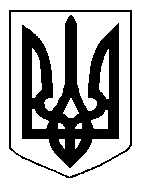 БІЛОЦЕРКІВСЬКА МІСЬКА РАДА	КИЇВСЬКОЇ ОБЛАСТІ	Р І Ш Е Н Н Явід 21 грудня 2017 року                                                                                № 1794-42-VIIПро використання орендної плати та плати за суборенду об’єктів міської комунальної власностіРозглянувши звернення постійної комісії з питань планування соціально-економічного розвитку, бюджету та фінансів  та лист – роз’яснення Державного казначейства України від 16 лютого 2006 року  № 3.4-06/344-1431, відповідно до ст. 63 Закону України «Про місцеве самоврядування в Україні» та ст. ст. 19, 22 Закону України «Про оренду державного та комунального майна», міська рада вирішила:З 01 січня 2018 року по 31 грудня 2018 року надходження від оренди за нежитлові приміщення та майно, балансоутримувачами яких є юридичні особи міської комунальної власності, а орендодавцем  - управління комунальної власності та концесії Білоцерківської міської ради акумулювати на рахунку, відкритому в Білоцерківському управлінні державного казначейства України, та перераховувати (за вирахуванням податку на додану вартість) у наступному порядку:100% надходжень від оренди на рахунки балансоутримувачів для відновлення і утримання комунального майна та поповнення власних обігових коштів, якщо балансоутримувачами є бюджетні установи;100% надходжень у вигляді безповоротної фінансової допомоги для відновлення і утримання нежитлових приміщень та поповнення власних обігових коштів на рахунки балансоутримувачів, якщо балансоутримувачами  є:комунальне підприємство Білоцерківської міської ради «Спецкомбінат з надання ритуальних послуг»;комунальне підприємство Білоцерківської міської ради «Підприємство готельного господарства»;комунальна установа Білоцерківської міської ради «Інспекція з благоустрою міста Біла Церква»;комунальне підприємство Білоцерківської міської ради «Агенція стратегічного розвитку Білої Церкви»;комунальне підприємство Білоцерківської міської ради Білоцерківтепломережа».1.3 100%  надходжень від оренди нежитлових приміщень та майна, що розташовані за адресою м. Біла Церква, вул. Л. Курбаса, 3 у вигляді безповоротної фінансової допомоги на рахунок комунального підприємства Білоцерківської міської ради «Житлово-експлуатаційна контора №6» для відновлення і утримання нежитлових приміщень, що розташовані за адресою м. Біла Церква, вул. Л. Курбаса, 3;1.4 якщо балансоутримувачами є всі інші юридичні особи комунальної власності (за виключенням комунального підприємства Білоцерківської міської ради «Кінотеатр ім. О.Довженка», комунального закладу Білоцерківської міської ради «Льодовий стадіон»), надходження від оренди розподіляти наступним чином:1.4.1  до загального фонду міського бюджету - 50%;1.4.2 на рахунки балансоутримувачів у вигляді безповоротної фінансової допомоги для відновлення та утримання нежитлових приміщень - 50%. З 01 січня 2018 року по 31 грудня 2018 року 100% надходжень від оренди за нежитлові приміщення та майно, балансоутримувачем та орендодавцем яких є комунальне підприємство Білоцерківської міської ради «Білоцерківський вантажний авіаційний комплекс» спрямовувати на розрахунковий рахунок та залишати (за вирахуванням податку на додану вартість) у розпорядженні комунального підприємства Білоцерківської міської ради «Білоцерківський вантажний авіаційний комплекс» для відновлення комунального майна та поповнення власних обігових коштів.З 01 січня 2018 року по 31 грудня 2018 року 100% надходжень від оренди за нежитлові приміщення та майно, балансоутримувачем та орендодавцем яких є комунальне підприємство Білоцерківської міської ради «Тролейбусне управління» спрямовувати на розрахунковий рахунок та залишати (за вирахуванням податку на додану вартість) у розпорядженні комунального підприємства Білоцерківської міської ради «Тролейбусне управління» для відновлення комунального майна та поповнення власних обігових коштів.Юридичним та фізичним особам, які здають у суборенду об’єкти комунальної власності в 2018 році додатково (крім плати за оренду) 50% плати за суборенду перераховувати до загального фонду міського бюджету.Суб’єктам господарювання щоквартально звітувати про використання отримання коштів згідно даного рішення до Управління комунальної власності та концесії Білоцерківської міської ради.Вважати таким що втратило чинність з 01 січня 2018 року рішення міської ради від 09 лютого 2017 року № 471-25-VII  «Про використання орендної плати  та плати за суборенду об’єктів міської комунальної власності».Контроль за виконанням рішення покласти на постійну комісію міської ради з питань соціально-економічного розвитку, бюджету та фінансів.Міський голова								Г.А. Дикий